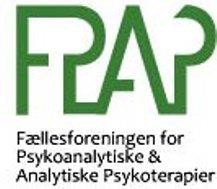 12. FÆLLESKONFERENCE8.-9. november 2019 på Liselund Møde- og Kursussted, SlagelseRelation og refleksionPsyke og terapi i en digital tidsalderFælleskonferencen er et mødested for alle med interesse for psykodynamisk tænkning. Opmærksomheden på betydningen af relationer er øget de senere år, og i den sammenhæng opstår spørgsmålet om det ubevidstes realitet og manifestationer i tænkning, i kultur og i bred terapeutisk praksis. Fælleskonferencerne har været grobund for og fortsat inspiration til, hvordan psykoanalytisk tænkning kan etableres og udbredes i praksis f.eks. på psykoterapeutiske uddannelser, i psykiatrien, PPR, konsulent-verdenen, privat praksis, socialområdet, almen praksis og indenfor teologi, kunst og musik.På Fælleskonferencen 2019 er forholdet på sin vis vendt om. Vi vil se på hvordan en trend i tiden, nemlig den udbredte digitalisering, påvirker os og vores arbejde. Hvilke virkninger har den udbredte digitalisering på vores psyke herunder vores tænkning, vores følelsesliv, vores selvforståelse og vores indbyrdes relationer? Hvordan tilbyder digitaliseringen muligheder og stiller krav og betingelser som påvirker vores faglige arbejde?Til at inspirere den psykodynamiske tænkning og praksis og de fælles refleksioner på konferencen vil der være oplæg og workshops både ved repræsentanter for medlemsforeningerne og eksterne oplægsholdere med andre fagligheder. Der vil blive præsenteret temaer som brug, misbrug og afhængighed af sociale medier, kontaktformer, relationer og forførelse på nettet samt anvendelse af digitale medier i arbejdet med terapi, undervisning og supervision. I lighed med tidligere fælleskonferencer vil der desuden være storgrupper, social dreaming samt film med efterfølgende fælles refleksion.Tid:Fredag 8. november kl. 9.30 – lørdag 9. november kl.13.00Pris:Konference med overnatning kr. 2400,- Konference uden overnatning kr. 1900,-For studerende fra uddannelserne i Fællesforeningen:Konference med overnatning kr. 1700,- Konference uden overnatning kr. 1500,-Der er et begrænset antal værelser til overnatning, så hurtig tilmelding anbefalesTilmelding:Senest d. 6. oktober 2019 pr. mail mærket ”Fælleskonference” til info@fpap.dk.  Gør opmærksompå, hvis der ikke ønskes overnatning. For studerende medsendes dokumentation fra uddannelsen.Betaling:Senest d. 6. oktober 2019 til FPAPs konto i Nordea, reg.nr. 1436 kontonr. 7554190434. Angivnavn og ”Fælleskonference”.Bed om elektronisk faktura i tilmeldingen, hvis din arbejdsplads skal betale, er en offentlig virksomhed og ønsker elektronisk faktura. Angiv arbejdspladsens navn, adresse, EAN-nummer og evt. reference.Yderligere oplysninger: Ønsker du vegetarkost? har du mulighed for at dele dobbeltværelse? Særlige ønsker bedes oplyst til info@fpap.dk. Sammendrag af program for 12. FÆLLESKONFERENCEFredag d. 8. November
9.30-10.00 		Ankomst, kaffe og rundstykker10.00-10.30 	Velkommen og præsentation af deltagernev/ Formand for FPAP, Peter Ramsing, overlæge, diplomeret gruppeanalytiker10.30-11.30 Indledende oplæg: Psyken og World Wide WebPia Skogemann, jungiansk analytiker 11.30-11.45 		Pause11.45-13.00 Parallelsessioner, workshops:
Teleanalyse – supervision og undervisning 
Misser Berg, jungiansk analytiker
Forførelse – gensidig forførelse eller manipulation - sociale medier - selektiv præsentation, par, grupper, kunst og politik 
Poula Jakobsen, cand. psych., gruppeanalytiker13.00-14.00 		Frokost14.00-16.00 Game on – Game over og Life on. Unge, internet, afhængighed og behandling
Med udgangspunkt i hjernens biologi vil læge Cecilie Aalund Federspiel tale om, hvordan hjernen påvirkes af at spille computerspil og være på sociale medier. Psykolog David Madsen vil give indblik i hvordan børn og unge påvirkes emotionelt og socialt ved et stort forbrug af computerspil og skærmforbrug. David Madsen er stifter af DABECO og vil desuden fortælle om deres behandling af unge med computerspil- og online-afhængighed. I forlængelse af oplægget vil der være fælles refleksion over perspektiver og behandlingsmæssig praksis omkring temaet. 
David Madsen, cand. psych. og Cecilie Aalund Federspiel, læge (begge DABECO, Dansk Behandling for Computerspil- og Onlineafhængighed)

16.00-16.30 		Pause 16.30-17.45 StorgruppeStorgruppeleder Peter Ramsing, overlæge, diplomeret gruppeanalytiker 18.00-19.30 		Middag19.30-22.00 Film: Ex machine
Præsenteres af Mette Seier Helms, cand.mag.Efterfølgende fælles refleksion over filmenLørdag d. 9. november8.30-9.45 Social Dreaming Under ledelse af Arne Vestergaard, cand. psych., jungiansk analytiker10.00-11.15: Parallelsessioner, workshops:
Hvem sidder der bag skærmen? Om unge og sociale medier 
Lars Bo Jørgensen, cand.psych., gruppeanalytiker, Hanne Larsson, cand.psych. 
Refleksioner på en skærm
Gennem beskrivelse af mine teoretisk og praktiske overvejelser om muligheden af psykoterapi på nettet, andres erfaringer og mine egne erfaringer lægges op til en drøftelse af overvejelser omkring psykoterapi over internettet og egne erfaringer med formatet
Tove Mathisen, speciallæge i psykiatri, gruppeanalytiker og psykoanalytiker:11.15-11.30 		Pause11.30-12.45 StorgruppeStorgruppeleder Peter Ramsing, overlæge, diplomeret gruppeanalytiker12.45-13.00 		Afrunding i plenum v/ Formand for FPAP, Peter Ramsing13.00 		“Løs snak” og sandwich